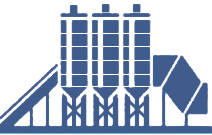   ООО « ПО  БИЗНЕС – ПАРИТЕТ»                     Юрид.адрес: 249844 Калужская обл.,                                 Банковские реквизиты:                                                                                                                                                         Дзержинский р/он, пгт Полотняный Завод,                         ИНН 4004016873 КПП 400401001                                                                                                                                   ул.Горняк                                                                                 Банк:Отделение N8608Сбербанка России г. Калуга                                                                                                                                                                                       Почт. адрес: 249844 Калужская обл.,                                  БИК 042908612                                                                                                                                                                                 Дзержинский р/он, пгт Полотняный Завод,                         р/с 40702810222200000787                                                                                                                                                                        ул.Горняк                                                                                 к/с 30101810100000000612                                                                                                                                                                                                                                                                                                                                                                           ОКПО 37837023                                                                                                                      ОГРН 1124004000890  ________________________________________________________________________________________________________                                                                                                                                                   ПРАЙС-ЛИСТ НА ТОВАРНЫЙ БЕТОН, РАСТВОР И ИНЕРТНЫЕ МАТЕРИАЛЫ                                                                                                                                    01.11.2021 г.Коммерческий отдел:                                                                    +79533333004-Олеся   +79533330005-Дмитрий  п/пНаименование продукцииЕдиница измеренияОсадка конусаЦена за м3/руб. с НДС на известняковом щебнеЦена за м3/руб. с НДС на гравийном щебнеЦена за м3/руб. с НДС на гранитном щебнеБетонБетонБетонБетонБетонБетонБетон1В-35 (М450)м35- 9х5100договорная2В-30 (М400)м35- 9х4800договорная3В-25 (М350)м35- 9х4700договорная4В-22,5 (М300)м35- 938504600договорная5В-20 (М250)м35- 937004450договорная6В-15 (М200)м35- 9350043007В-10 (М150)м35- 9330040008В-7,5 (М100)м35- 931003900Раствор строительныйРаствор строительныйРаствор строительныйРаствор строительныйРаствор строительныйРаствор строительныйРаствор строительный1М75м328502850285028502М100м331003100310031003М150м332503250325032504М200м33600360036003600ЩебеньЩебеньЩебеньЩебеньЩебеньЩебеньЩебеньизвестняковыйгравийныйгранитный1Фракция 5-20м3/тоннадоговорнаядоговорнаядоговорная2Фракция- 20-40м3/тоннадоговорнаядоговорнаядоговорная3Фракция- 40-70м3/тоннадоговорная      договорнаядоговорнаяПесокПесокПесокПесокПесокПесокПесок1Песок гидронамывнойм3договорнаядоговорнаядоговорная2Песок карьерныйм3договорнаядоговорнаядоговорнаяЦементЦементЦементЦементЦементЦементЦемент1500 Д0 (навал)тдоговорнаядоговорнаядоговорная